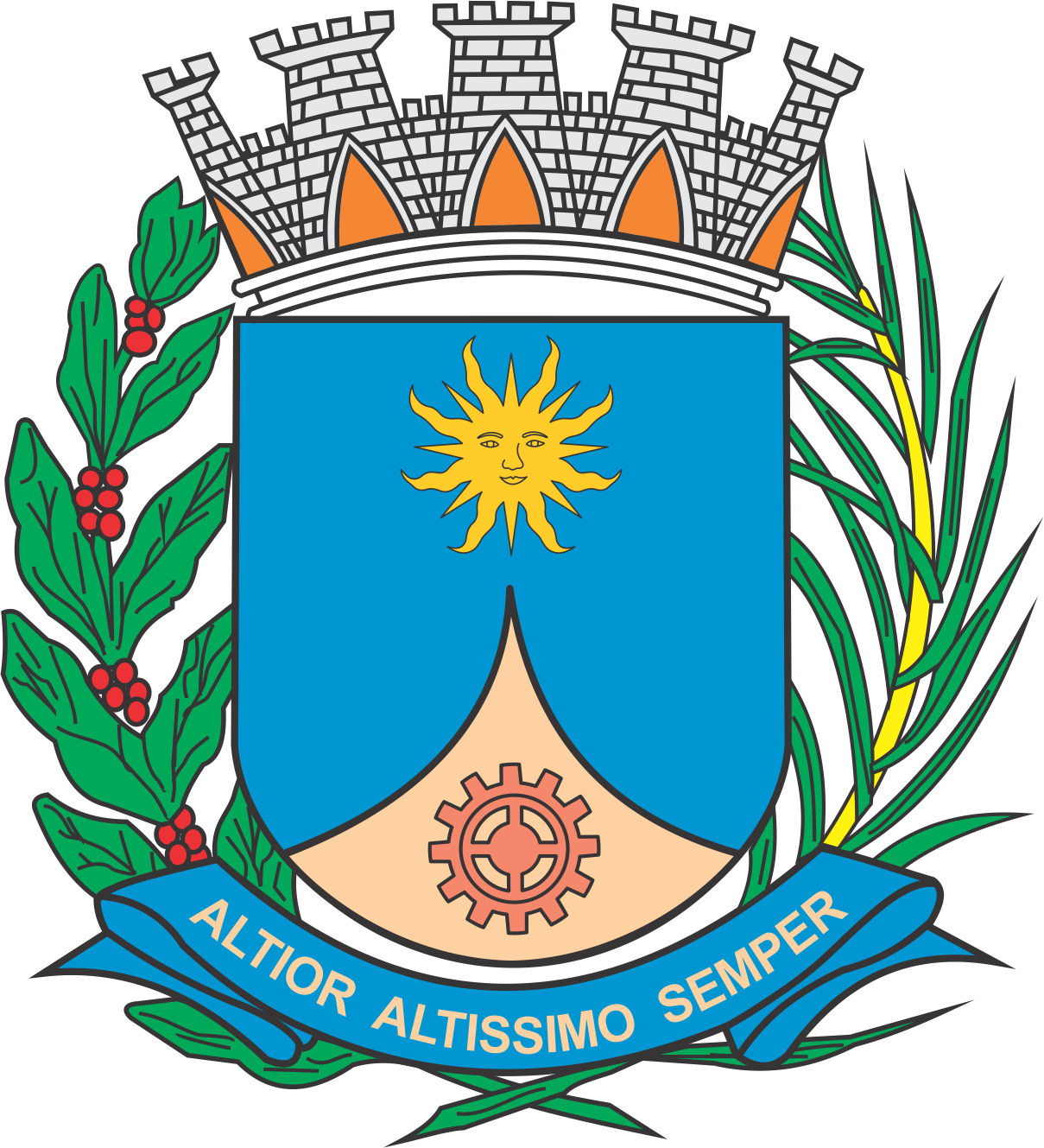 CÂMARA MUNICIPAL DE ARARAQUARAAUTÓGRAFO NÚMERO 230/2019PROJETO DE LEI NÚMERO 246/2019Autoriza o Poder Executivo a contratar operação de crédito com a Caixa Econômica Federal, e dá outras providências.		Art. 1º  Fica o Poder Executivo autorizado a contratar operação de crédito junto à Caixa Econômica Federal, até o valor de R$ 32.220.000,00 (trinta e dois milhões, duzentos e vinte mil reais), no âmbito do Financiamento à Infraestrutura e ao Saneamento (Finisa) e do Saneamento/Apoio Financeiro Despesa de Capital, para execução de construção, expansão, reforma, ampliação, reforma e adequação de edifícios próprios e de áreas institucionais públicas e infraestrutura (drenagem, pavimentação, recapeamento e obras de arte), nos termos da Resolução nº 2.827, de 30 de março de 2001 e suas alterações posteriores, ou outra que venha se substituí-la, observada a legislação vigente, em especial as disposições da Lei Complementar n° 101, de 04 de maior de 2000.		Art. 2º  Os recursos provenientes da operação de crédito a que se refere esta lei deverão ser consignados como receita no orçamento ou em créditos adicionais, nos termos do inciso II, § 1º, artigo 32, da Lei Complementar nº 101, de 04 de maio de 2000.		Art. 3º  Os orçamentos ou os créditos adicionais deverão consignar as dotações necessárias às amortizações e aos pagamentos dos encargos anuais, relativos aos contratos de financiamento a que se refere o artigo 1º desta lei.		Art. 4º  Fica o Poder Executivo autorizado a oferecer como garantia para pagamento de amortização, juros e tarifas bancárias e outros encargos da operação de crédito, de que trata esta lei, cotas de repartição das receitas tributárias que compõem o Fundo de Participação dos Municípios (FPM), previsto no artigo 159 da Constituição da República Federativa do Brasil.		§ 1º  Fica a Instituição Financeira depositária autorizada a debitar, e posteriormente, transferir os recursos a crédito da Caixa Econômica Federal, nos montantes necessários à amortização e pagamento final da dívida, nos prazos contratualmente estipulados.		§ 2º  As receitas de transferências sobre as quais se autoriza a vinculação em garantia, em caso de sua extinção, serão substituídas pelas receitas que vierem a serem estabelecidas constitucionalmente, independentemente de nova autorização.		Art. 5º  Fica o Chefe do Poder Executivo autorizado a abrir créditos adicionais destinados a fazer face aos pagamentos de obrigações decorrentes da operação de crédito ora autorizada.		Art. 6º  Esta lei entra em vigor na data de sua publicação.		CÂMARA MUNICIPAL DE ARARAQUARA, aos 16 (dezesseis) dias do mês de julho do ano de 2019 (dois mil e dezenove).TENENTE SANTANAPresidente